Дата:15.10.2021 г. Преподаватель: Тюлин С.О. Группа: 2ТЭМДисциплина: ОП.02 Техническая механикаПара: 3-яТема 1.2 Плоская система сил: Балочные системы. Классификация нагрузок и опор.Цель занятия образовательная: ознакомить студентов с балочными системами и классификацией нагрузок и опор                                                                                                     Цель занятия воспитательная: вызвать интерес у студентов к использованию на практике полученных знаний и умений; развивать у них интерес к выбранной специальности, дисциплинированность, ответственность за выполняемую работуЦель занятия развивающая: развитие аналитического и логического мышления студентовЛекция Балочные системы. Классификация нагрузок и опор	Студент должен:	– иметь представление о видах опор и возникающих реакциях в опорах;	– знать три формы уравнений равновесия и уметь их использовать для определения реакций в опорах балочных систем;	– уметь выполнять проверку правильности решения.Виды нагрузок и разновидности опорВиды нагрузокПо способу приложения нагрузки делятся на сосредоточенные и распределенные. Если реально передача нагрузки происходит на пренебрежимо малой площадке (в точке), нагрузку называют сосредоточенной.Часто нагрузка распределена по значительной площадке или линии (давление воды на плотину, давление снега на крышу и т.п.), тогда нагрузку считают распределенной.В задачах статики для абсолютно твердых тел распределенную нагрузку можно заменить равнодействующей сосредоточенной силой (рис. 6.1).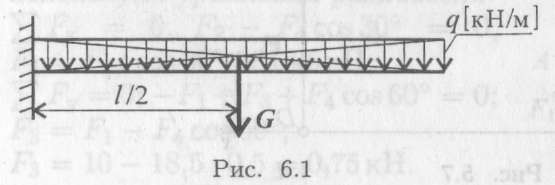 q — интенсивность нагрузки; I — длина стержня;G = ql — равнодействующая распределенной нагрузки.Разновидности опор балочных систем Балка — конструктивная деталь в виде прямого бруса, закрепленная на опорах и изгибаемая приложенными к ней силами.Высота сечения балки незначительна по сравнению с длиной.Жесткая заделка (защемление) (рис. 6.2)Опора не допускает перемещений и поворотов. Заделку заменяют двумя составляющими силы Rax и Raу, реактивным моментом   MRА.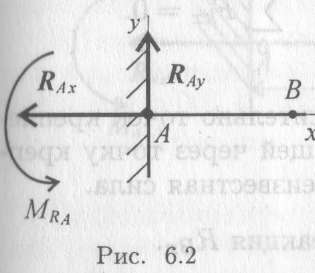 Для определения этих неизвестных удобно использовать систему уравнений в виде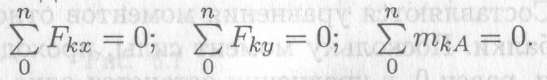 Каждое уравнение имеет одну неизвестную величину и решается без подстановок.Для контроля правильности решений используют дополнительное уравнение моментов относительно любой точки на балке, например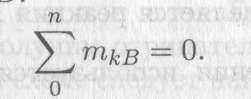 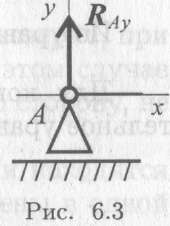 Шарнирно-подвижная опора (рис. 6.3)Опора допускает поворот вокруг шарнира и перемещение вдоль опорной поверхности. Реакция направлена перпендикулярно опорной поверхности.Шарнирно-неподвижная опора (рис. 6.4)Опора допускает поворот вокруг шарнира и может быть заменена двумя составляющими силы вдоль осей координат.Балка на двух шарнирных опорах (рис. 6.5)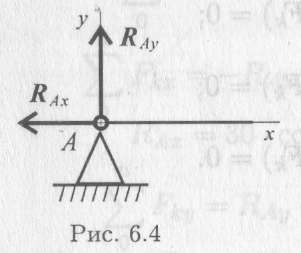 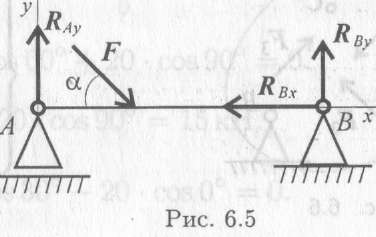 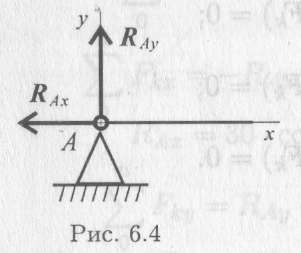 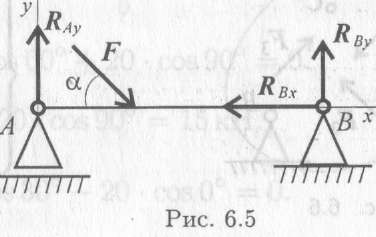 Неизвестны три силы, две из них — вертикальные, следовательно, удобнее для определения неизвестных использовать систему уравнений во второй форме: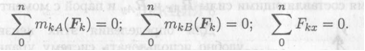 Составляются уравнения моментов относительно точек крепления балки. Поскольку момент силы, проходящей через точку крепления, равен 0, в уравнении останется одна неизвестная сила.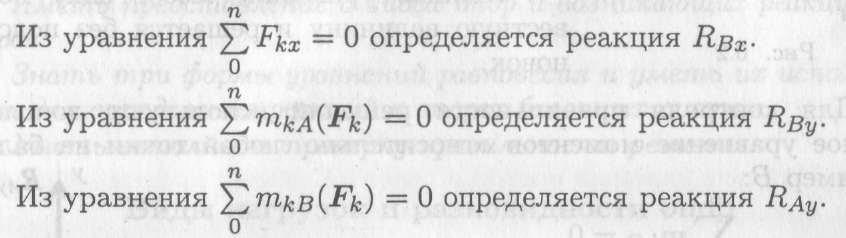 Для контроля правильности решения используется дополнительное уравнение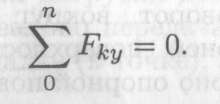 При равновесии твердого тела, где можно выбрать три точки, не лежащие на одной прямой, удобно использовать систему уравнений в третьей форме (рис. 6.6):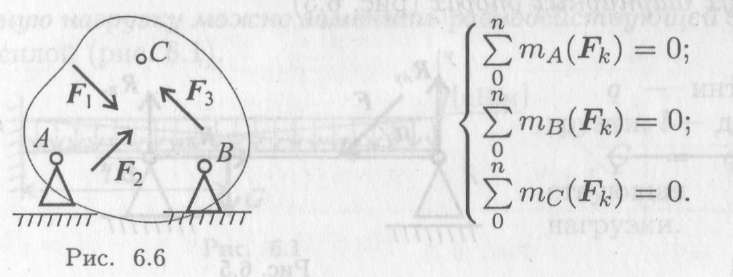 Домашнее задание (срок выполнения- 21.10.21 до 18.00)	Выполнить в конспекте нижеуказанные действия и переслать мне на почту: sergtyulin@mail.ru1. Замените распределенную нагрузку сосредоточенной и определите расстояние от точки приложения равнодействующей до опоры А (рис. 1).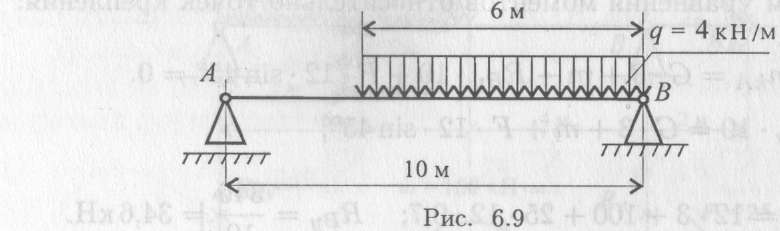 Рисунок 1Чем заменяют при расчётах балку, имеющую жесткую заделку (защемление) – рис.2?Рисунок 2Какую из форм уравнений равновесия целесообразно использовать при определении реакций в заделке (защемлении) – рис.2? Запишите её.Какую форму системы уравнений равновесия целесообразно использовать при определении реакций в опорах двухопорной балки и почему – рис.3? Запишите её.Рисунок 3Дайте определения сосредоточенной и распределенной нагрузкам.